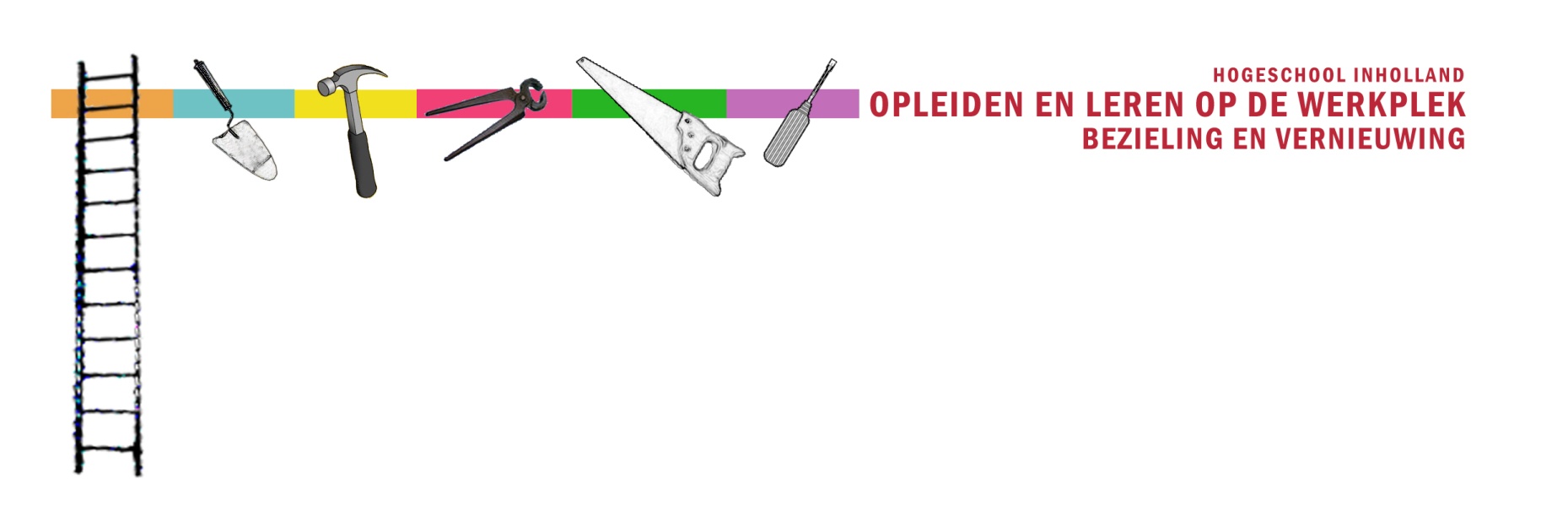 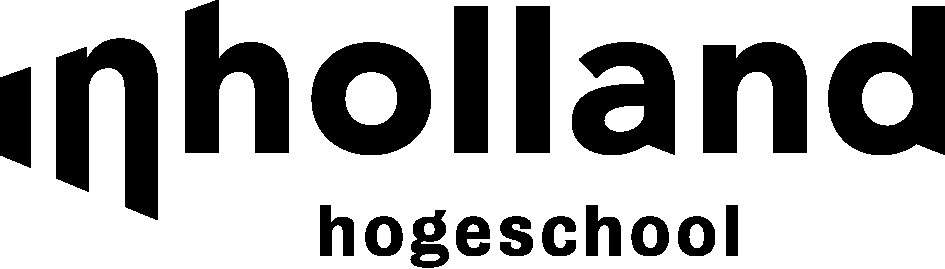 SYMPOSIUM EN AFSCHEIDFRIEDJE SWART – TON VAN LINGVRIJDAG 9 DECEMBER 2011 ‘Opleiden en leren op de werkplek, bezieling en vernieuwing’ Datum: 	Vrijdag, 9 december 2011Tijd: 		Symposium: 13.30 – 16.30 uur  Afscheid: 16.30 – 19.00 uur Plaats:  		OZW-gebouw Amsterdam, Boelelaan 1109, 1081 HV AmsterdamWij, Ton van Ling en Friedje Swart, gaan stoppen met ons werk bij Social Work Inholland. Namens Ingrid Wegman, Hans Sanders en Marcel van der Zee nodigen we jullie uit om aanwezig te zijn bij ons afscheid van de organisatie.PROGRAMMA13.30u  Ontvangst deelnemers14.00u  Welkom en opening door Ingrid Wegman, Kenniscentrum Social Work, Inholland			14.05u  Inleiding op het middagprogramma, voorstellen inleiders door Pieter van Hoof			14.10u  Aanleiding, achtergrond en doel van het symposium. Persoonlijke noot: Friedje Swart, Ton van Ling14.20u  Inleiding 1: Leren op de werkplek : Aan welke voorwaarden moet zijn voldaan om studenten op eenpraktijkplek te laten leren? Wat bezielt, wat vernieuwt? Inleider: Jeroen Onstenk14.40u Inleiding 2: Leren op de werkplek: hoe gaan we als werknemers van Inholland de werkplek benutten	 	om te leren? Wat bezielt, wat vernieuwt? Inleider: Joseph Kessels15.00u  Pauze15.20u  Panelgesprek: Inleiders en 3 deelnemers onder leiding van Pieter van Hoof15.45u  Gesprek met de zaal16.30u  Afsluiting door Pieter van Hoof16.35u Overgang naar afscheidsbijeenkomst van Friedje en Ton  door Gerda van Straten19.00u  EindeWil je aanwezig zijn meld je dan vóór 10 november 2011 aan voor het symposium en/of het afscheid bij Laura Arends  laura.arends@inholland.nl Voor vragen kun je haar bellen: 06 15279725Toelichting op het thema: Opleiden en leren op de werkplek: bezieling en vernieuwingDeelnemen aan activiteiten in een werkomgeving kan tot krachtige leerprocessen en leerresultaten leiden, meer dan we denken.Tijdens dit symposium staan twee onderwerpen centraal:Hoe leren studenten  op hun werkplek, waardoor raken zij bezield, op welke manier kan de opleiding hierbij ondersteuning bieden (voorwaarden creëren, professionalisering van docenten)? Voltijd en deeltijd studenten leren door relevante verbindingen tussen theorie en praktijk, door verbindingen tussen het  leren in opleidingsverband en het leren in werk/beroepsverband. Dit verdiept de beroepservaringen en vermijdt dat de student kennis als ‘losse’ informatie opslaat.Dit leidt tot de volgende uitdagingen:de beroepspraktijkvorming/stage zo organiseren dat studenten eigenaar worden van hun eigen leerproces; ervoor zorgen dat werkervaringen van studenten verbonden worden met hbo-vereisten en beroepseisen.Hoe benutten we als werknemers van Inholland  onze werkplek om zelf verder te professionaliseren? Hoe kunnen we innovatief zijn? Waardoor raken we bezield?Hoe kunnen we het aanspreken op talenten (van studenten en docenten) meer een onderdeel laten worden van onze organisatie? Hoe vergroten we samenwerking tussen lectoraten, beroepenveld, docenten en studenten? Welke ideeën hebben wij over onze eigen professionalisering als docent? Hoe kunnen we als opleiding de praktijk nog meer benutten en omgekeerd? Hoe kunnen we contacten met het werkveld productiever maken en werken aan verbetering en vernieuwing van werkprocessen en resultaten?  Personalia inleidersDr. Joseph Kessels.  Hoogleraar Human Resource Development, universiteit Twente. Adviseur bij inrichting werkomgeving, ondersteunende leertrajecten, leidinggeven aan kenniswerkers.Hoogleraar Opleidingskundig Leiderschap, Ruud de Moor Centrum, Open Universiteit.Dr. Jeroen Onstenk. Lector Geïntegreerd Pedagogisch Handelen, verbonden aan Hogeschool Inholland. Doet al jarenlang onderzoek naar werkplekleren en competentiegericht opleiden.Personalia gespreksleiderDr. Pieter van Hoof,  Filosoof.Communicatie-adviseur; Raadsman bij levensvragen voor organisatie en enkeling.